BOŽIĆNI KONCERT 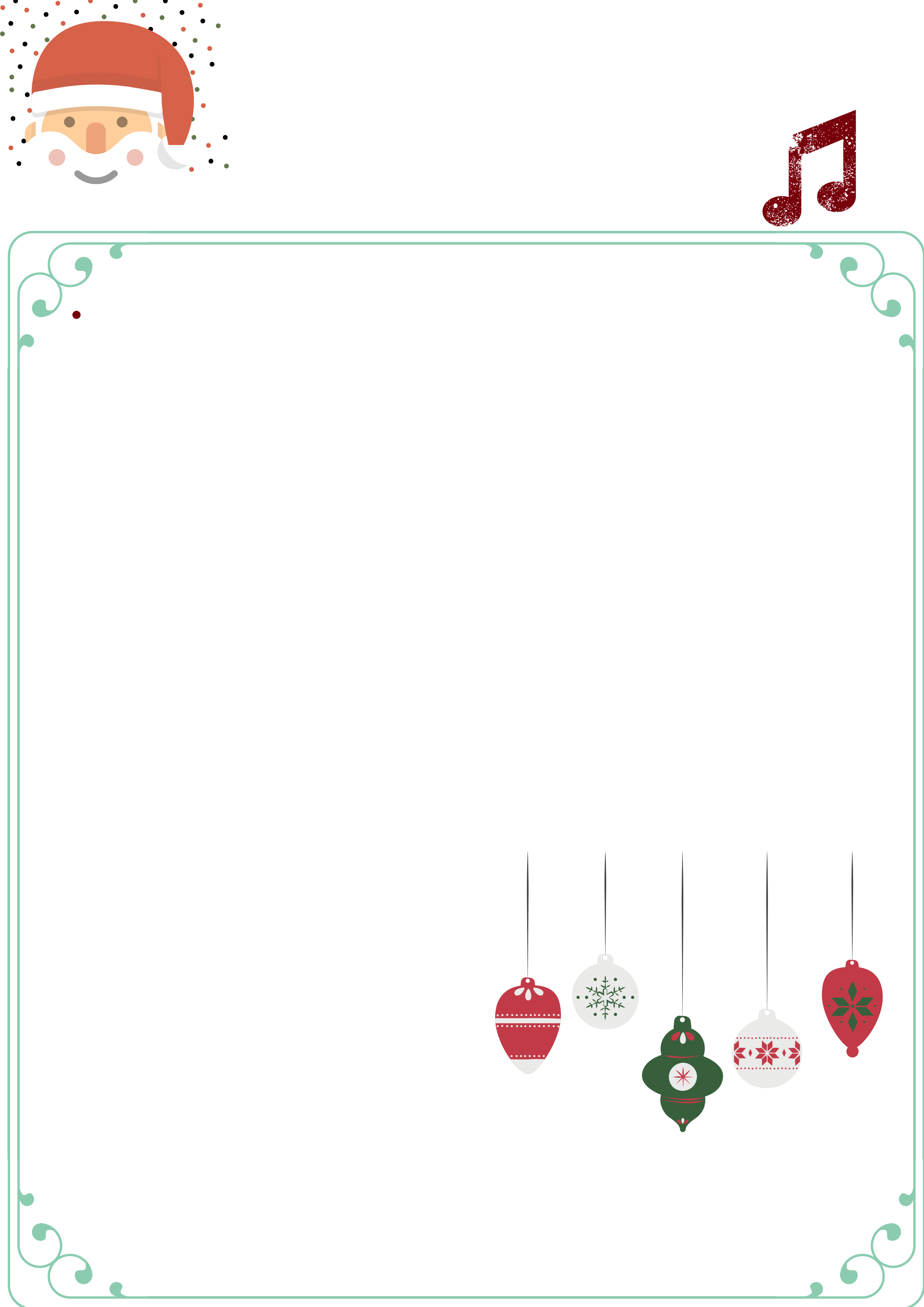 PROGRAM SVIM NA ZEMLJI MIR, VESELJE- Mali pjevački zbor i Veliki pjevački zbor OŠ Side Košutić RadobojROCK ZVONČIĆI - Mali pjevački zbor OŠ Side Košutić Radoboj SNJEGOVIĆ FROSTY - IvonaPavić, 2. r. OŠ Durmanec iTomislav PavićU TO VRIJEME GODIŠTA -Magdalena Klasić, 4.r, trio: LiraPavić, 8.r. (violina), Lana Pavić,6.r. (pijanino), Lucija Belošević,6.r. (pijanino); učenice OŠĐurmanecRADUJTE SE NARODI - Emily Vrhovec, 4.r. OŠ Đurmanec itrio: Lira Pavić, 8.r. (violina), Lana Pavić, 6.r. (pijanino), LucijaBelošević, 6.r. (pijanino); učeniceOŠ ĐurmanecKYRIE ELEISON - Lorena Gotlin, BIJELI BOŽIĆ - Lana Pavić, 6.r. OŠ Đurmanec i Tomislav PavićBOŽIĆ DOLAZI; ZAR JE VOLJETI GRIJEH (in memoriam Oliver Dragojević) - Lorena Gotlin, 8.r. i Damir GotlinBOŽIĆ - Dominik Pažameta, 6.r. NAŠ BOŽIĆ - Lorena PažametaCESTA - Valentina PažametaBOŽIĆ NAŠ - Dražen, Valentina, Lorena i Dominik Pažameta SRETAN BOŽIĆ SVAKOME - Veliki pjevački zbor OŠ Side košutić Radoboj 8.r i Veliki pjevački zbor OŠ Side košutić Radoboj	 	VISOM LETEĆ, KESNI SNEG,	 	ZAJEDNO JE LJEPŠE -	 	Djevojački zbor SŠ Krapina	 (voditeljica Anita Habjanec, prof.)   	 